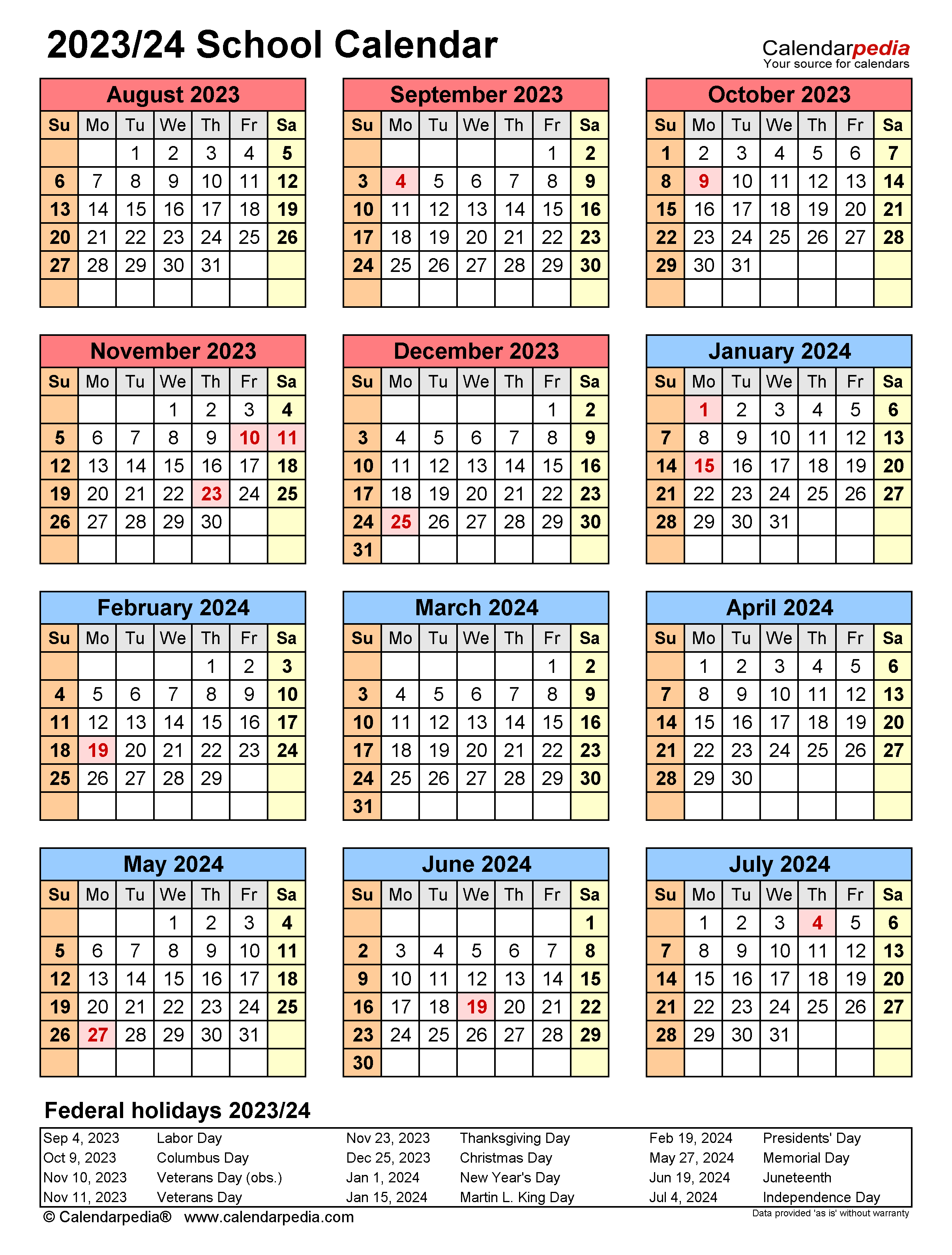 August 3rd Parent Orientation (mandatory) 6:00pm7th First day of school September 4th No School - Labor Day (observed)25th Apple Farm Field TripOctober 9th Pumpkin Patch Field Trip 19th Great Shake Out24th & 25th Fall Picture Day @ 9 AM30th & 31st Harvest PartiesNovember 10th No School - Veterans Day (observed)20th & 21st Family Thanksgiving Feast23rd & 24th No School - Thanksgiving BreakDecember 13th Christmas Program 6:30 pm21st & 22nd Christmas Parties22nd School closes at 12:00pm23rd – Jan 1st No School - Christmas BreakJanuary1st No School – New Year’s Day2nd School Resumes5th - 100th Day of School Celebration15th No School - Martin Luther King Day (observed)February  8th Frozen Character Day14th Favorite Sport Team Spirit Day19th No School - Presidents Day (observed)March4th – 8th Dr. Seuss’ Birthday Celebration Week12th & 13th Spring / Graduation Pictures 9 AM21st Hungry Caterpillar Day28th Community Helper Day29th No School – Good FridayApril1st – 5th No School - Spring Break 8th School Resumes16th & 17th Donuts for Dads29th Garden Works Field TripMay6th – 10th Teacher’s Appreciation Week14th & 15th Muffins for Moms27th No School – Memorial Day24th Super Hero Day31st Preschool Graduation 9am & 10:30am31st Last Day of School – School Closes at 12:00pmJune3rd – 7th No School10th Summer Camp Starts